Администрация Орловского сельсовета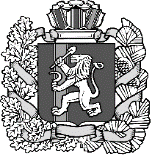  Дзержинского района Красноярского краяРАСПОРЯЖЕНИЕс. Орловка07.06.2023 г                                                                                                  № 24-рО запрете купания на водоемахОрловского сельсоветаВ соответствии с частью 4 статьи 6 Водного кодекса Российской Федерации, в связи с отсутствием на территории Орловского сельсовета оборудованных мест для массового отдыха населения и средств спасения на воде, несоответствия водоемов санитарно-гигиеническим нормам, в целях обеспечения безопасности, предупреждения и сокращения количества несчастных случаев на водоемах Орловского сельсовета,Запретить купание на водоемах, расположенных на территории Орловского сельсовета.Рекомендовать руководителям предприятий, организаций, учреждений всех форм собственности, расположенных на территории Орловского сельсовета обеспечить проведение инструктажа среди работников и учащихся о запрете купания в водоемах Орловского сельсовета.Организовать установку аншлагов о запрете купания около водоемов.Проводить активную разъяснительную работу среди детей, подростков, молодежи о возможных последствиях купания в водоемах, не оборудованных для отдыха на воде и не соответствующих санитарным нормам.Разместить настоящее распоряжение на официальном сайте администрации Орловского сельсовета. Контроль за выполнением распоряжение оставляю за собой.Глава сельсовета                                                                                В.Е. Крапивкин